https://www.degruyter.com/document/doi/10.1515/corrrev-2020-0033/html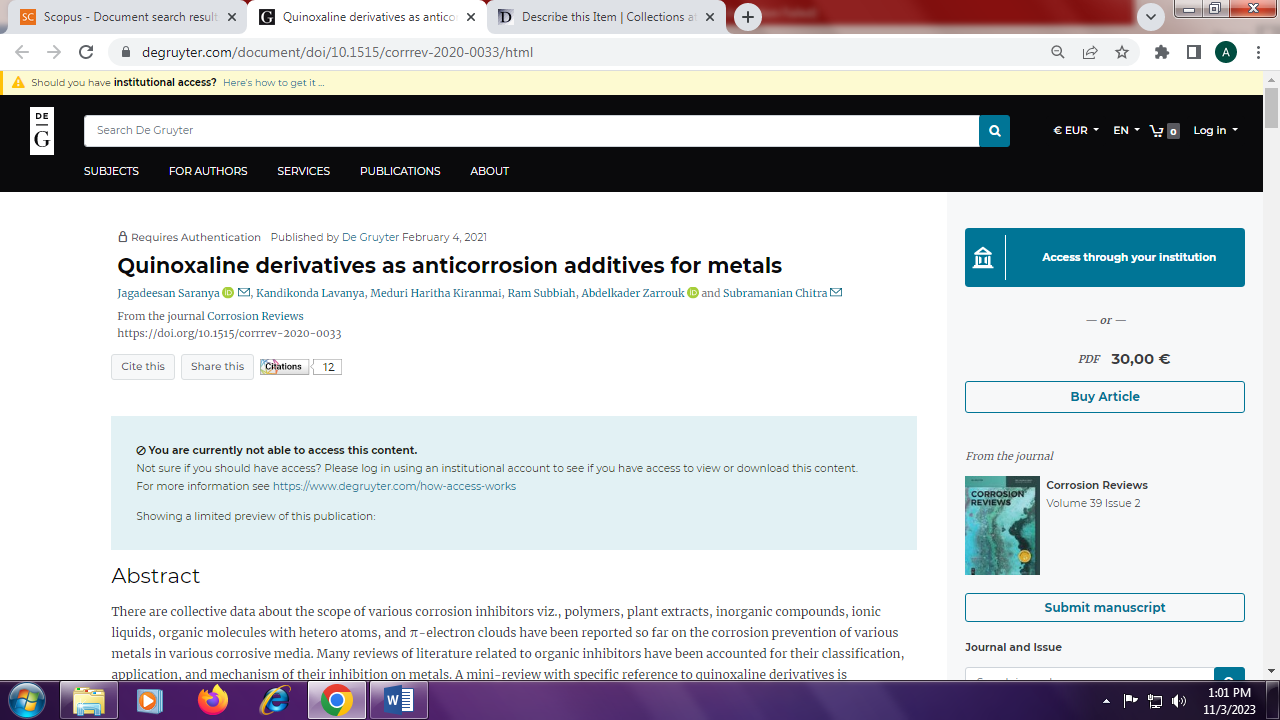 